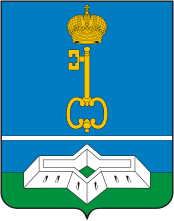 СОВЕТ ДЕПУТАТОВ МУНИЦИПАЛЬНОГО ОБРАЗОВАНИЯШЛИССЕЛЬБУРГСКОЕ ГОРОДСКОЕ ПОСЕЛЕНИЕКИРОВСКОГО МУНИЦИПАЛЬНОГО РАЙОНАЛЕНИНГРАДСКОЙ ОБЛАСТИПЯТОГО СОЗЫВАРЕШЕНИЕот 12 июля 2023 года № 170О временном возложении исполнения полномочий главы администрации муниципального образования Шлиссельбургское городское поселение Кировского муниципального района Ленинградской областиРуководствуясь Федеральными законами от 06 октября 2003 года №131-ФЗ «Об общих принципах организации местного самоуправления в Российской Федерации», от 02 марта 2007 года №25-ФЗ «О муниципальной службе в Российской Федерации», в соответствии с  Уставом муниципального образования Шлиссельбургское городское поселение Кировского муниципального района Ленинградской области, Совет депутатов РЕШИЛ :  Временно возложить с 17 июля 2023 года исполнение полномочий главы администрации муниципального образования Шлиссельбургское городское поселение Кировского муниципального района Ленинградской области на Сопина Алексея Федоровича, заместителя главы администрации муниципального образования Шлиссельбургское городское поселение Кировского муниципального района Ленинградской области. Временно возложить с 17 июля 2023 года право первой подписи финансовых, кадровых и иных документов на Сопина Алексея Федоровича, заместителя главы администрации муниципального образования Шлиссельбургское городское поселение Кировского муниципального района Ленинградской области.Настоящее решение вступает в силу с момента принятия, подлежит официальному опубликованию в официальных средствах массовой информации.  Глава муниципального образования 		   	          	М.В. Лашков